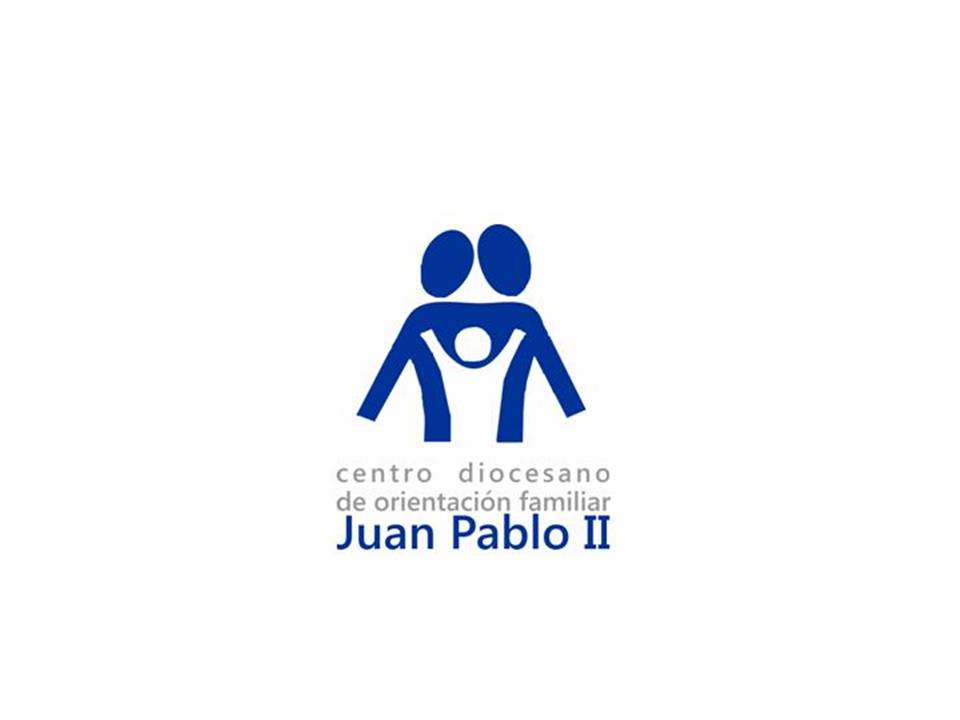 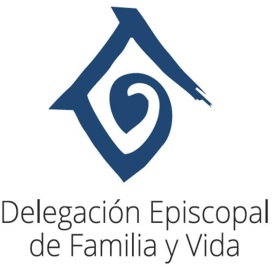 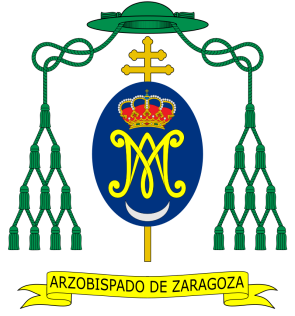 Carta de nuestro director, D. Patricio Mandiá:Querido Amigo: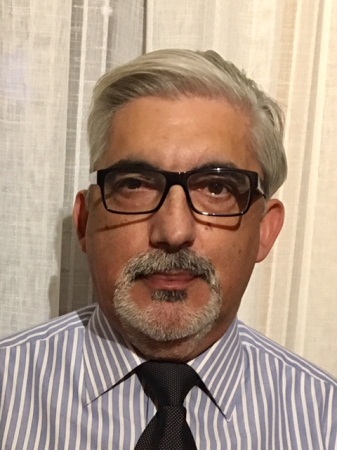 	Dice nuestro Papa Francisco, que los matrimonios debemos de aprender a orar diciendo: “Danos Señor el amor de cada día…”, haciéndonos presente, la importancia del amor en nuestras vidas.	En el Centro de Orientación Familiar Juan Pablo II, somos muy conscientes de la importancia de ese amor, que mueve a las personas para hacer el bien, del amor de las familias que les hace fuertes y les ayuda a superar las dificultades y del amor de las parejas que les permite desarrollar un proyecto vital hacia la felicidad. Pero también conocemos el desamor, que hace sufrir al ser humano hasta límites inimaginables, y decidimos acompañarlo en ese camino de  desánimo y soledad, trabajamos juntos peregrinos del amor, día a día, hora tras hora, buscándolo allí donde floreció en otro tiempo, sembrando en su corazón la esperanza. No es un camino fácil, está lleno de dificultades, de querer querer y del Amor de Dios.	Las Memorias que orgulloso te presento, habla de todo esto que te cuento, del callado y duro trabajo de mis compañeros del Centro, de familias y de personas como tú y como yo, de nombres grabados para siempre, de batallas ganadas al desánimo y de derrotas otras veces… pero, te aseguro que, siempre te encontrarás, con palabras de esperanza, con la sonrisa amable y con el hombro del que quiere ayudar y poner sus talentos al servicio del hermano que sufre.				Recibe un cordial saludoNuestra razón de ser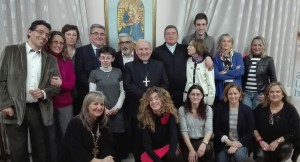 El equipoEl C.O.F. se nutre de un equipo multidisciplinar de profesionales (orientadores familiares, psicólogos, psiquiatras, médicos de familia, juristas, trabajadores sociales, psicopedagogos…), y atiende a toda familia que lo solicite, independientemente de la situación económica, social, religiosa…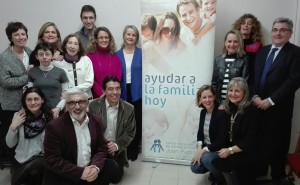 ¿De dónde nace nuestro entusiasmo?  Ámbitos de actuación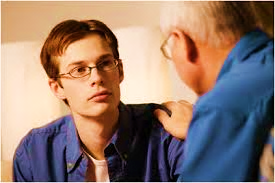 Intervención¿Qué tipo de orientación familiar? La labor del 2017Formación    Se incluye toda acción formativa dirigida a: •	Mejorar la cohesión familiar o unión familiar física y emocional al enfrentar diferentes situaciones y en la toma de decisiones de las tareas domésticas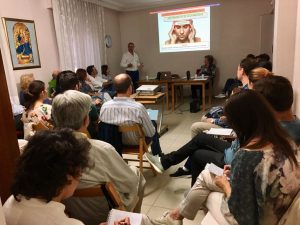 •	Favorecer la armonía o correspondencia entre los intereses y necesidades individuales con los de la familia en un equilibrio emocional positivo•	Enseñar pautas de comunicación: los miembros de la familia son capaces de transmitir sus experiencias, emociones y conocimientos de forma clara y directa•	No menospreciar la importancia de la afectividad o capacidad de los miembros de la familia para vivenciar y demostrar sentimientos y emociones positivas unos a los otros•	Consolidar a todo hombre como ser relacional, esencialmente social y comunitario, un ser libre, trascendente y con un valor en sí mismo que le impide convertirse en un objeto como tal.Talleres grupales de desarrollo personal El Centro de Orientación Familiar Diocesano de Zaragoza, como observador privilegiado de la realidad familiar y en base a su experiencia en el asesoramiento a familias, ofrece estos talleres de desarrollo personal, dirigidos a parejas y también a personas individualmente.El COF desarrolla esta actividad dentro de su labor formativa. Esta formación va dirigida a potenciar la permeabilidad y capacidad de toda persona para brindar y recibir experiencias  que redunden en un  equilibrio emocional positivo. Aprendizaje del que sin duda se benefician las familias y la sociedad.¿Por qué estos talleres?Porque se crea un espacio en el que compartir los problemas e inquietudes, comprender mejor la realidad que nos rodea y aprender junto con los demás participantes del grupo¿En qué consisten las sesiones?En grupos de ayuda, autoconocimiento y mejora de las relaciones interpersonales, nos ayudan a realizar cambios importantes para mejorar la armonía en nuestra vida¿Y la utilidad?Probada; se ha demostrado la efectividad de las mismas, incluso por encima de la orientación terapéutica individual, a la que complementan¿Qué se ha hecho?Este año se han desarrollado dos talleres de 13 sesiones quincenales, a los que han asistido un total de 97 personas. Las sesiones han versado sobre el desarrollo personal, comunicación, habilidades sociales y resolución de conflictos. 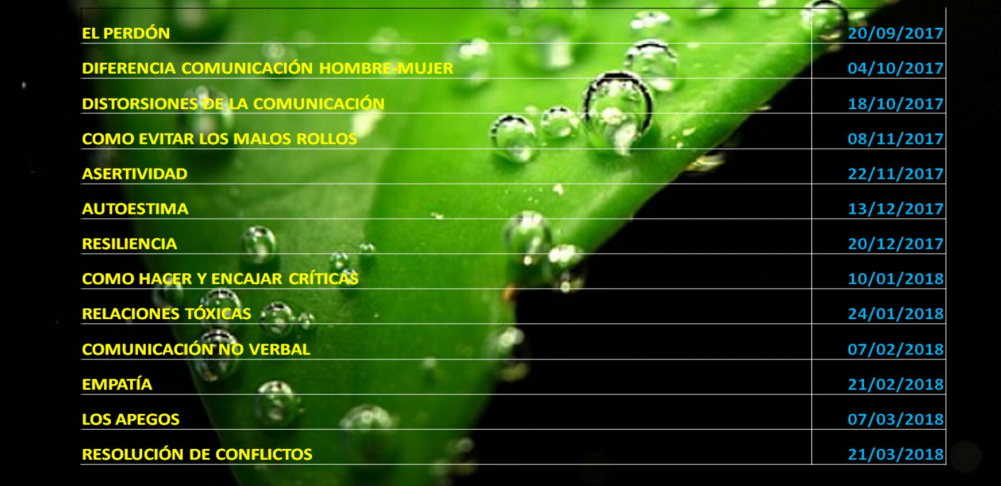 Paternidad responsableLos centros de métodos naturales de regulación de la fertilidad han de ser promovidos como una valiosa ayuda para la paternidad y maternidad responsables, en las que cada persona, comenzando por el hijo, es reconocida y respetada por sí misma…También los consultorios matrimoniales y familiares, mediante su acción específica de consulta y prevención, desarrollada a la luz de una antropología coherente con la visión cristiana de la persona, de la pareja y de la sexualidad, constituyen un servicio precioso para profundizar en el sentido del amor y de la vida …¡La familia es verdaderamente el santuario de la vida! (Evangelium Vitae; Juan Pablo II)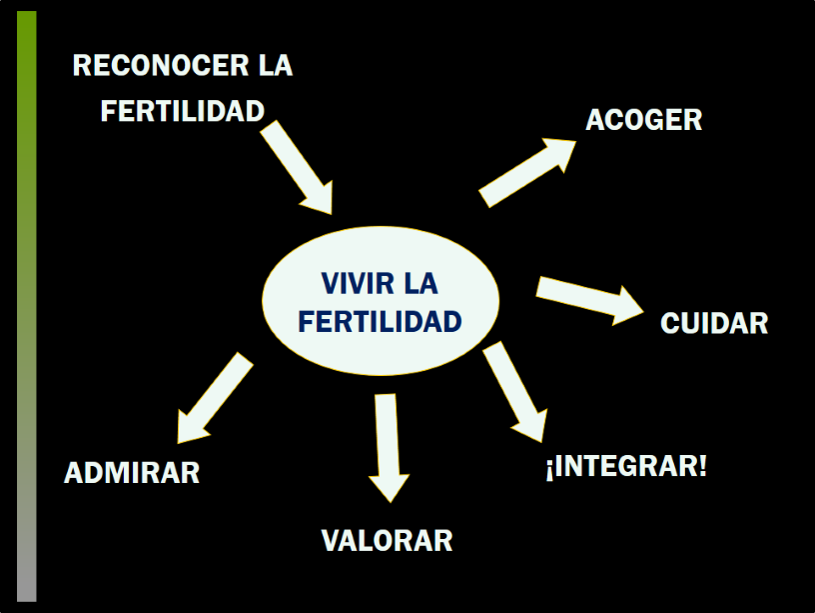 PrevenciónTalleres de educación afectivo-sexual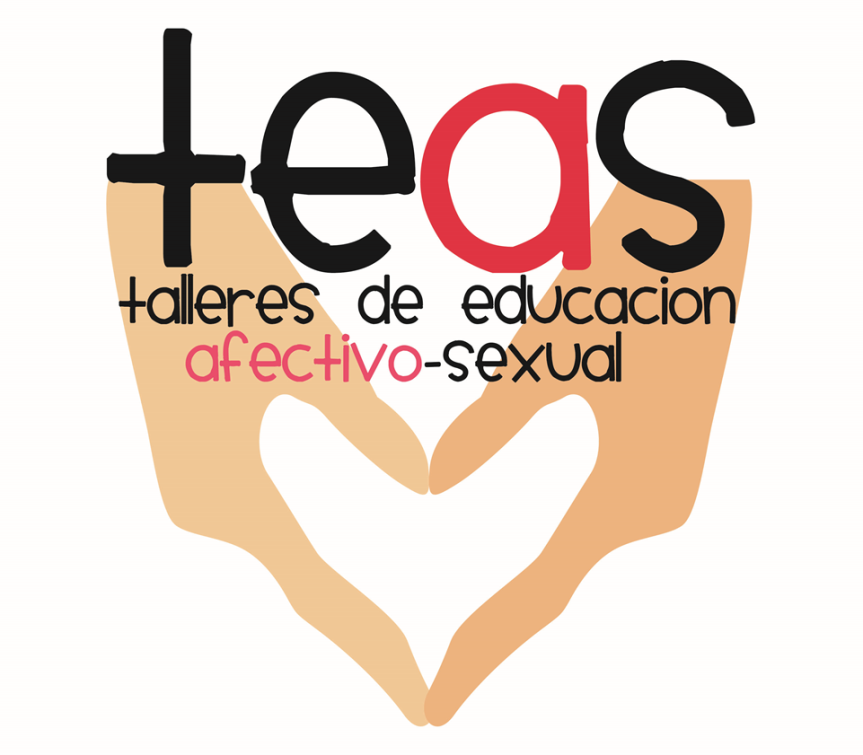 Colaboraciones, difusión y otras actividadesLíneas de actuación y proyección de futuro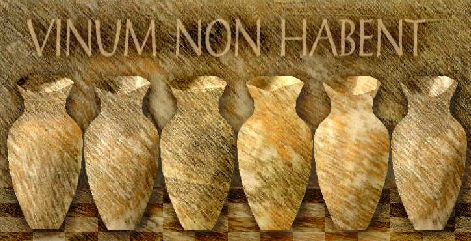 